TRIVIS - Střední škola veřejnoprávní a Vyšší odborná škola prevence kriminality 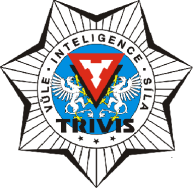 a krizového řízení Praha,s. r. o.Hovorčovická 1281/11 182 00  Praha 8 - Kobylisy OR  vedený Městským soudem v Praze, oddíl C, vložka 50353Telefon a fax: 233 543 233          E-mail : praha@trivis.cz                IČO 25 10 91 38                    ADAPTAČNÍ KURZ 1. ročníku SŠV 2020/2021Termín: 1. - 4.9. 2020 ( úterý - pátek)Místo konání: Benecko , hotel ŽalýDoprava : bus – odjezd : 1.9. 2020 v 8.30 hod. od budovy školy                          příjezd:  4.9.2020 kolem 13.00 hod. k budově školyUbytování : Hotel Žalý leží v nadmořské výšce960 m n. m. a je nejvýše položeným hotelem na Benecku. Ubytování ve 2 – 6 lůžkových pokojích s vlastním sociálním zařízením. Mezi další vybavení hotelu patří restaurace, společenská místnost, tělocvična, venkovní terasa a venkovní sportovní prostory + vyhřívaný bazén.Stravování: plná penze, začátek stravování obědem, konec snídaníCena:       3000,- KčS sebou: starší sportovní oblečení, které se může ušpinit nebo poničit, dobrou sportovní obuv (2x), oblečení do deště, věci osobní hygieny, plavky, potvrzení o bezinfekčnosti bude odevzdáno v den odjezdu třídním učitelům !!!TRIVIS - Střední škola veřejnoprávní a Vyšší odborná škola prevence kriminality a krizového řízení Praha,s. r. o.Hovorčovická 1281/11 182 00  Praha 8 - Kobylisy OR  vedený Městským soudem v Praze, oddíl C, vložka 50353Telefon a fax: 233 543 233          E-mail : praha@trivis.cz                IČO 25 10 91 38                             Prohlášení o bezinfekčnostiProhlašuji, že můj syn ( dcera )………………………………………………………………nepřišel ( a ) v posledních třech dnech do styku s infekčním onemocněním.Třída: O případném užívání léků je nutno podat informaci.Seznam léků:                                                                             Podpis zákonného zástupce